الجمهورية الجزائرية الديمقراطية الشعبيةوزارة التعليم العالي و البحث العلمي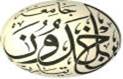 جامعة ابن خلدون  تيارتنيابة مديرية الجامعة للبيداغوجيةبطاقة الرغبات الخاصة بالسنة الأولى ماسترأنا الممضي أسفله السيد (ة):.....................................................................................................المولود)ة( في:....................................بـ:.......................................................المتخرج من جامعة ......................... نظام ........................... شعبة......................خلال السنة الجامعية:............./..................مدة التكوين:........................................أطلب تسجيلي في إحدى التخصصات التالية:الرغبة الأولى:.......................................................................................الرغبة الثانية:........................................................................................الرغبة الثالثة:........................................................................................وأصرح بشرفي بأني غير مسجل بأي بكالوريا أخرى ولم أتحصل على أي شهادة جامعية في نفس المستوى المطلوب.إمضاء المعني بالأمر...........................